La solicitud de Resolución deberá radicarse en Secretaría General con mínimo 3 días de anticipación, en el caso en que se requiera para una fecha específica. 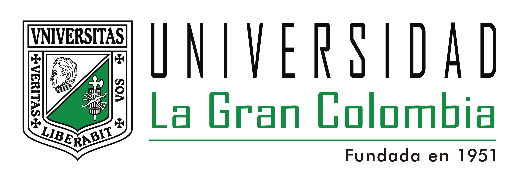 FORMATO DE SOLICITUD DE RESOLUCIONESFORMATO DE SOLICITUD DE RESOLUCIONESFORMATO DE SOLICITUD DE RESOLUCIONESSECRETARIA GENERALDEPENDENCIA SOLICITANTE:ASUNTO:JUSTIFICACION:FECHA DE ELABORACIÓN DE LA SOLICITUD:FIRMA: